附件4申请暂不就业毕业生登录大学生就业在线流程本流程仅适用于暂无毕业去向的学生（1、暂不就业，即指暂时不想就业等于无就业意愿的毕业生；2、拟升学，即暂不打算就业，继续准备下一年度的国内升学考试；3、拟出国出境，即暂不打算就业，继续准备申请下一年度的出国出境学习。）激活账号：网站首页 – 点击激活账号；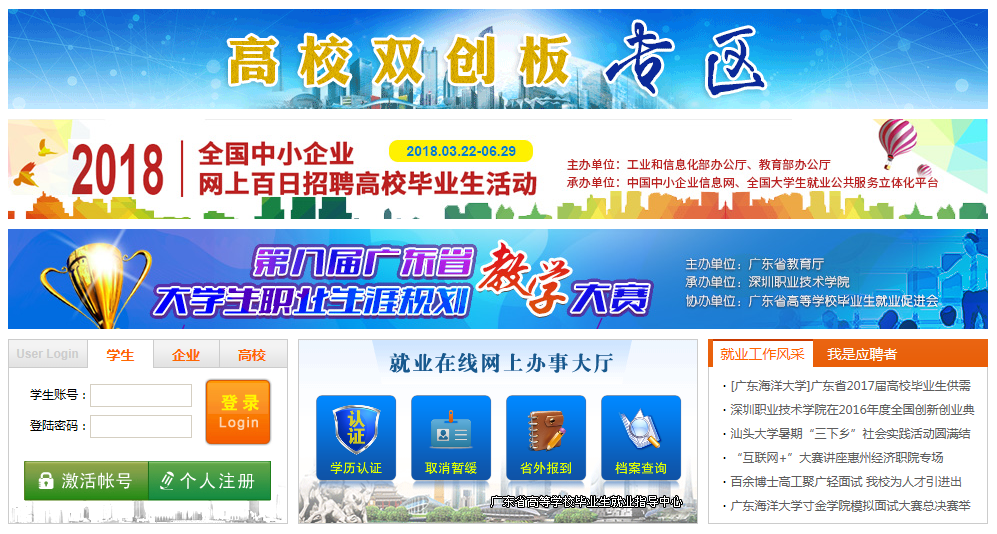 填写信息，并激活；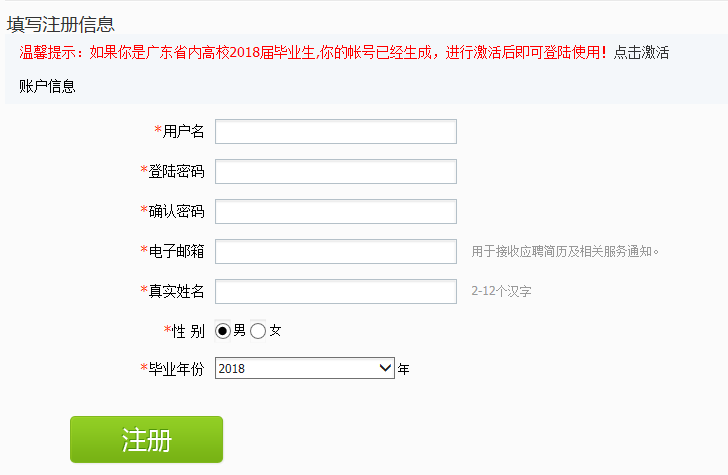 登陆账号：学生服务 – 用身份证号登陆；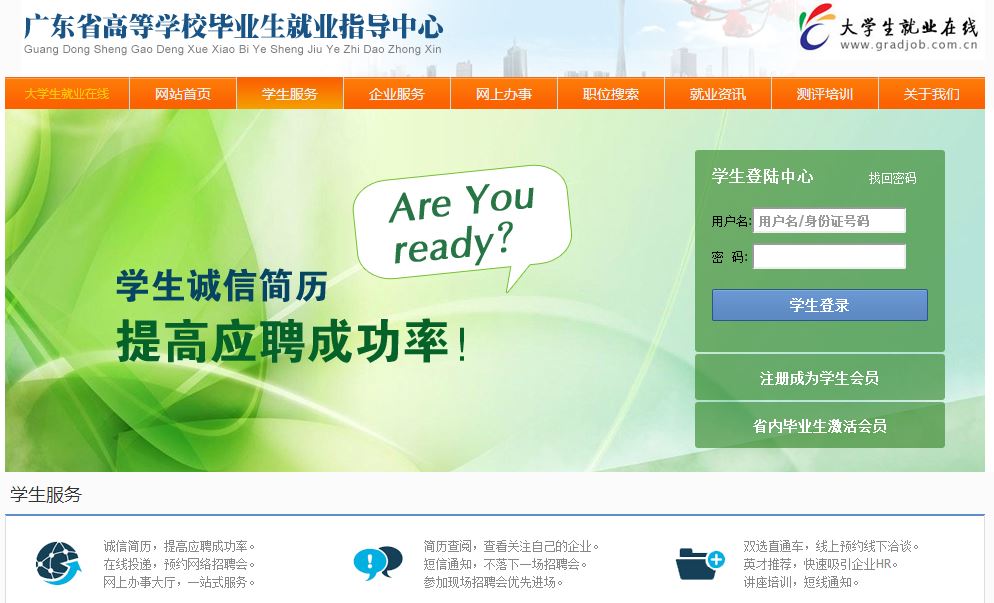 申请暂不就业：个人中心首页 – 毕业生专用 – 暂不就业申请，并填写相关资料；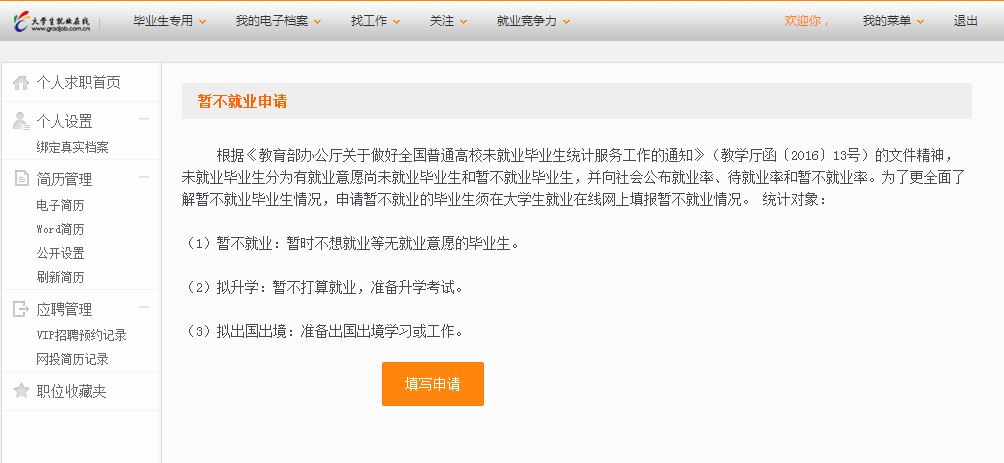 